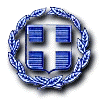 Αξιότιμοι κύριοι και κυρίες,Απευθυνόμαστε σε εσάς και σας διαβιβάζουμε την πρόσκληση για τον φιλανθρωπικό αγώνα μπάσκετ, ανάμεσα στους Παλαίμαχους καλαθοσφαιριστές Ελλάδος (ΣΠΑΚΕ) και στους Παλαίμαχους του Δήμου Ηρακλείου Αττικής,  το Σάββατο 17 Δεκεμβρίου στις 18:00, στο Κλειστό Γυμναστήριο «Ολυμπιονίκης Χαρά Καρυάμη».Με σκοπό την στήριξή σας για τα παιδιά των Παιδικών Χωριών SOS Ελλάδας, με είδη πρώτης ανάγκης και τρόφιμα.Είμαστε βέβαιοι ότι θα ανταποκριθείτε θετικά στον σκοπό μας.							Μετά  τιμής,						   H Αντιδήμαρχος Διοίκησης                                                                              	      (με αρμοδιότητα τον συντονισμό και εποπτεία                   							δράσεων του Δήμου στον τομέα του       						Αθλητισμού)                                                        		Μαρία ΖούρουΕΛΛΗΝΙΚΗ ΔΗΜΟΚΡΑΤΙΑΝΟΜΟΣ ΑΤΤΙΚΗΣΔΗΜΟΣ ΗΡΑΚΛΕΙΟΥ Δ/ΝΣΗ ΠΑΙΔΕΙΑΣ, ΑΘΛΗΤΙΣΜΟΥΚΑΙ ΠΟΛΙΤΙΣΜΟΥΤΜΗΜΑ ΑΘΛΗΤΙΣΜΟΥΗράκλειο 8-12-2022Τηλέφωνα: 213 2000 104, 107Ε-mail: athlitiko@iraklio.gr